AZUCENA DE JESUS MENDOZA ZAMORA	# Cotización MEZA780102TQ8		C000863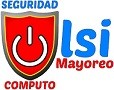 612 - Personas Físicas con Actividades Empresariales y ProfesionalesIgnacio Sandoval #755 ,Lomas de Circunvalacion, C.P.28010. Colima, Colima22 del Agosto 2023Vigencia 06 del Septiembre 2023(312) 312-8579	Registro: SSP/DSPv/196/17-Vfacturacionlsicolima@gmail.comAtención:MUNICIPIO DE COQUIMATLÁNCantidad con letra Cuarenta mil seiscientos pesos 00/100 M.N.Total $40,600.00Precios Netos incluyen IVAPrecios expresados en moneda nacional Tiempo de entrega de 3 a 5 dias hábiles1 Año de GarantíaVENTASLsi Sistemas y Cómputo1 / 1CantidadDescripcionUnidadPrecioImporte7.00CPU AMD RYZEN 5 5600G 3.9GHZ 16MB 65W AM4Pieza$2,300.00$16,100.00VEGA GRAPHICS(100-100000252BOX)7.00TARJETA MADRE MSI A520M-A PRO SOC AM4 mATXPieza$1,200.00$8,400.00DDR4, HDMI, DVI, PCIE, M.27.00MEMORIA DDR4 KINGSTON 8GBPieza$500.00$3,500.002666Mhz(KVR26N19S8/8)7.00UNIDAD SSD KINGSTON NV2 250GB M.2 2280Pieza$500.00$3,500.00NVMe 3000MB/s (SNV2S/250G)7.00TARJETA AC600 WIRELESS DUAL BAND PCIPieza$350.00$2,450.00EXPRESS ARCHER T2E7.00GABINETE ACTECK (AC-929547) ULTRON XPieza$950.00$6,650.00GI445,MICRO ATX,FUENTE 500W,1*USB